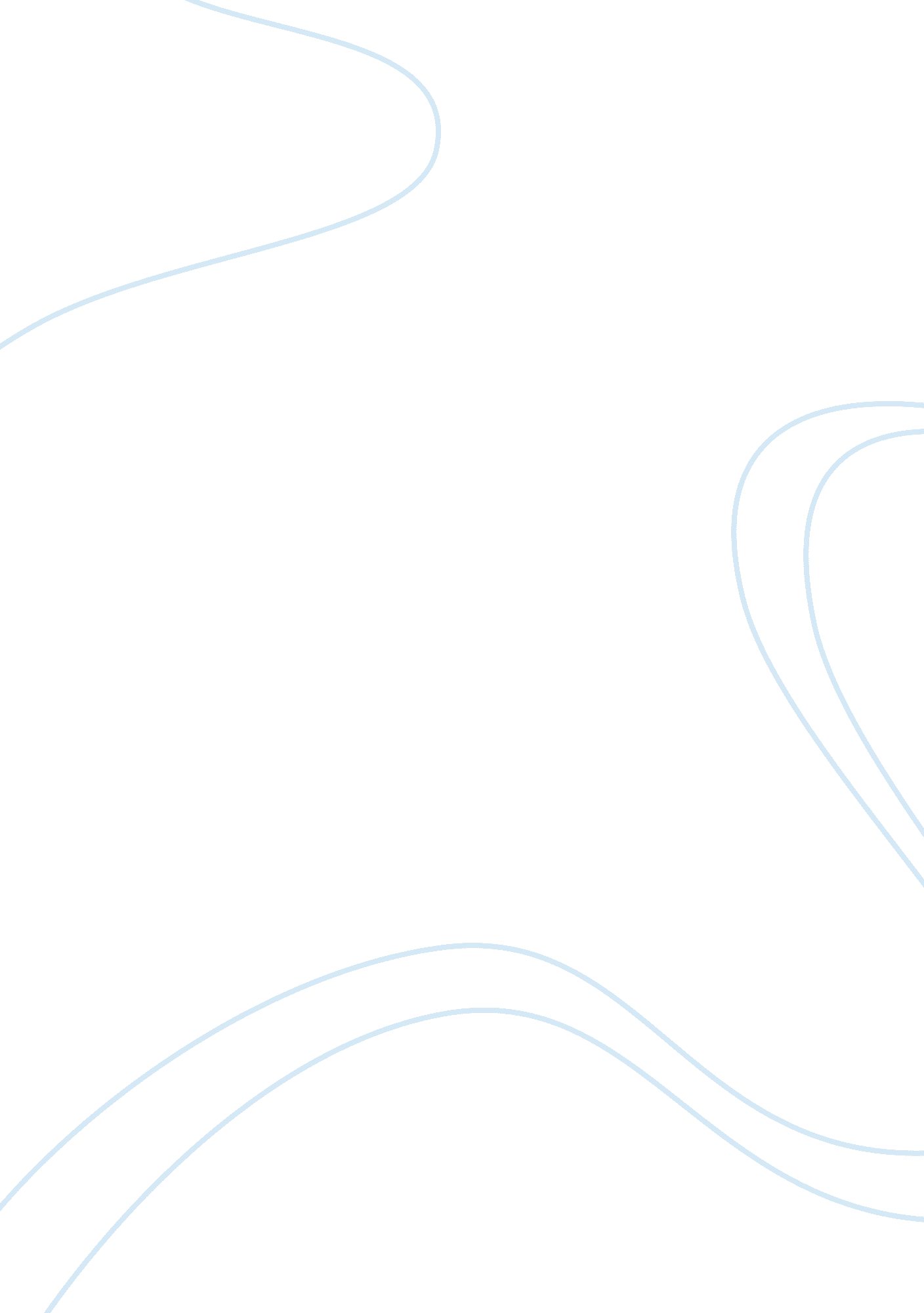 What are the effects of successScience, Social Science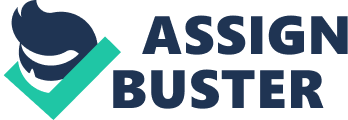 Success and its achievement are attractive for people as they see only the positive side of gaining success ignoring the negative side completely. The effects of success are two-faced as one not only gains success but also faces a number of losses associated with the change brought by success. Success can be defined as gaining something that one aspires to have such as some specific career, position in an organization, bringing some kind of change in personality, getting married to some specific person and so on. After gaining success over a perceived goal, one faces the positive as well as negative results of success. These results should be analyzed beforehand in order to accept them or deal with them triumphantly. Acquirement of success is impossible without change. Pavlina (2004) says, “ Success requires change, and change has both positive and negative consequences”. When a person gets what he considers as a success for him, he has to accept the changes that are associated with success. For example, if a person gets a promotion, he also gets increased responsibilities. These increased responsibilities are a change for that person, which he should accept. With increased accountability, he has to do more work. His personal life can be disturbed because of additional work. Therefore, before aspiring for success, every person has to ponder over change along with the positive and negative consequences of success. Change is also regarded by many as a negative effect because change requires the acquisition of new characteristics and qualities that can be earned after enough struggles. Success is incomplete without change. Success has different concepts for every person. Every person has to face different positive and negative effects of success because his concept of success is different. Some people regard promotion as a success, some regard better financial status as a success, some aspire to be more educated, some want to have their own business and so on. Therefore, for every successful life for diverse personalities, the attached advantages and disadvantages are dissimilar. For example, two people working in an organization may have different criteria for success. For one, success can be associated with continuing some specific job with better promotion and financial availabilities while for others, success can be better getting rid of that job without any consideration to the attached benefits. Both types of personalities should consider the negative as well as positive outcomes of their concepts of success. For the person remaining in the same job, having a promotion and financial security, negative effects can be a lack of variety, additional responsibilities, less time for family and friends, seclusion and so on. Similarly, the person looking for different jobs can face financial loss, changed environment unsuitable for him, communication problem, and increased stress and so on. Therefore, every person has to face as per his concept of success. The negative effects of success are more overpowering than positive effects. Pavlina (2004) also says, “ The negatives overweigh the positives” when one wishes to have success. Success is not fully rewarding, it is also demanding. Before aspiring for success that is well-liked, every person should weigh the negative and positive effects. In case of more negative effects that cannot be accepted or approved of, the idea of that kind of success should be ignored. However, this is a reality that negative effects are always more in number. 